3 июня 2020 года в 13.00 по Минскому времени Белорусская сельскохозяйственная библиотека совместно с компанией Plagiat.pl проведут вебинар«Методология оценки и проверки научных и студенческих работ на наличие плагиата»Тематика мероприятия: – Использование системы StrikePlagiarism.com как в индивидуальном порядке, так и со стороны организаций. – Интерпретация отчета. – Оценка работ на плагиат.– Отличие плагиата от фраз, которые плагиатом быть не могут. – Борьба с плагиатом в Польше, Европе и странах СНГ, в частности в Украине – опыт команды Plagiat.pl.Спикеры вебинара:Регистрация обязательная!Просим заполнить регистрационную форму! https://forms.gle/2sMWn1HTJokdkwKs6 13 апреля 2020 года государственное учреждение «Белорусская сельскохозяйственная библиотека им. И.С.Лупиновича» Национальной академии наук Беларуси и компания Plagiat.plзаключили соглашение на предметпредоставления услуг по обнаружению заимствований в научных и учебных работах с использованием системы Strikeplagiarism.com.Plagiat.pl является международной компанией, штаб-квартира которой расположена в Варшаве. Сервис Strikeplagiarism.com позволяет проверить на наличие неавторизированных заимствований в базах данных университетов из 20 стран, а также научных публикациях, журналах, индексируемых в SCOPUS, Web of science, EBSCO и др. ресурсах.Систему Strikeplagiarism.com используют более 600 университетов таких стран как Польша, Португалия, Испания, Румыния, Казахстан, Азербайджан, Грузия, Киргизстан и прочие, а также несколько сотен издательств.Plagiat.pl сотрудничает не только с университетами и издательствами, а также и с Министерствами Образования Польши, Румынии, Украины, Казахстана, Узбекистана, Грузии и других стран, предоставляет экспертный анализ в вопросах, связанных с академическим плагиатом. Сотрудничество государственного учреждения «Белорусская сельскохозяйственная библиотека им. И.С.Лупиновича» Национальной академии наук Беларуси с компанией Plagiat.pl позволит белорусским ученым, преподавателям и студентам получить доступ к одному из ведущих в Европе сервисов по поиску заимствованных материалов.Для более детальной информации о сервисе Strikeplagiarism.com просим обращаться по электронной почте: contact@strikeplagiarism.comДля проверки работ на наличие заимствований и знакомства с работой сервиса обращайтесь в Белорусскую сельскохозяйственную библиотеку: тел.: +375 17 379-84-56;электронный адрес: ds@belal.by, ref@belal.by; контактное лицо: Муравицкая Римма Арамовна.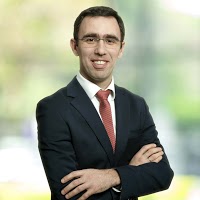 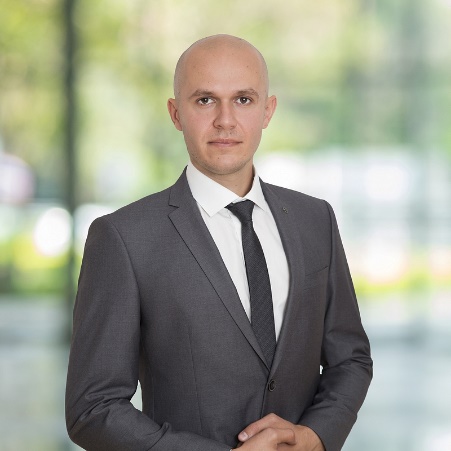 Али Тахмазов – Исполнительный директор Plagiat.pl, Poland;  Максим Маевский – Директор по бизнес развитию Plagiat.pl, Ukraine.Вебинар на платформе zoomhttps://us02web.zoom.us/j/82515265153Вебинар на платформе Google Meetmeet.google.com/mff-nmos-smk